Plán činnosti ÚNOR 2024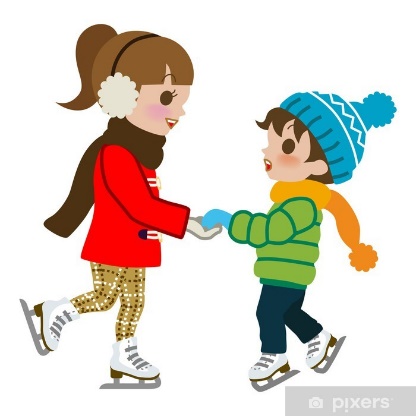 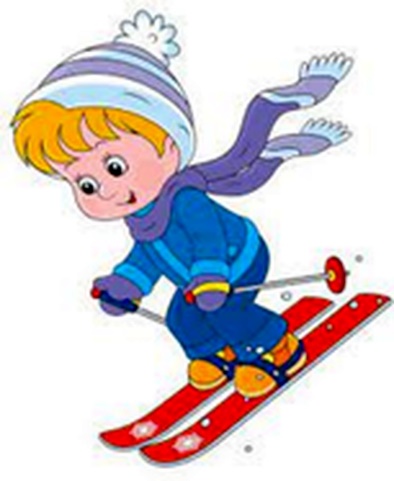 MŠ DittersdorfovaTÉMA: „BUĎ FIT“DatumČasMístoObsahPartnerVstupnéZodp.Pátek 2.2.MŠPololetní prázdniny ZŠDětiZ. PoulíčkováČtvrtek 8.2.9:00ZŠ Průchodní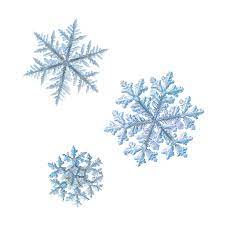 Návštěva 1. třídPředškoláciM. PetřkovskáG. FukalováPondělí 12.2.DopoledneMŠ třídyMasopustní karneval ve třídáchDěti v maskáchPg. PracovniceÚterý 13.2.DopoledneMŠ třídySvětový den rádiaDětiG. FukalováStředa 14.2.9:30Procházkou do Vodní tvrzeMasopustní průvodDěti a rodiče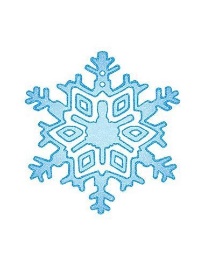 Pg. PracovniceČtvrtek 15.2.16:00MŠ třída BroučciBeseda o školní zralostiRodiče předškolních dětíZ. Poulíčková Středa 21.2. 8:45MŠ třída BroučciMaňáskové divadloDivadlo Šternberk70,-Pg. pracovniceÚterý 20.2.MŠInkasní platba za březenRodičeL. PecinováBěhem měsíceDopoledneMŠ ZahradaSportovní dopoledneDětiPg. pracovniceBěhem měsíceDopoledneHledání významné osobyPutování se skřítkem JeseníčkemDětiPg. Pracovnice4.3.-8.3.MŠJarní prázdninyDětiZ. Poulíčková